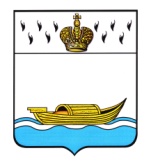                   АДМИНИСТРАЦИЯ           Вышневолоцкого городского округа                                                    Распоряжениеот  02.10.2020                                                                                         № 1433-1-р                                               г. Вышний ВолочекВ соответствии с Уставом Вышневолоцкого городского округа Тверской области, постановлением Администрации Вышневолоцкого городского округа от 10.02.2020 № 65 «Об организации и проведении открытого конкурса на право осуществления перевозок автомобильным транспортом по муниципальным маршрутам регулярных перевозок по нерегулируемым тарифам на территории Вышневолоцкого городского округа» и в связи с кадровыми изменениями:1. Внести в распоряжение Администрации Вышневолоцкого городского округа от 26.03.2020 № 412-р «О конкурсной комиссии по проведению открытого конкурса на право осуществления перевозок автомобильным транспортом по муниципальным маршрутам регулярных перевозок по нерегулируемым тарифам на территории Вышневолоцкого городского округа» (далее – распоряжение), следующие изменения:приложение к распоряжению изложить в следующей редакции:Состав конкурсной комиссии по проведению открытого конкурса на право осуществления перевозок автомобильным транспортом по муниципальным маршрутам регулярных перевозок по нерегулируемым тарифамна территории Вышневолоцкого городского округаБогданов Сергей Борисович - заместитель Главы Администрации Вышневолоцкого городского округа, председатель комиссии;Андреев Сергей Петрович - руководитель Управления жилищно-коммунального хозяйства, дорожной деятельности и благоустройства администрации Вышневолоцкого городского округа, заместитель председателя комиссииЩербакова Надежда Александровна - ведущий специалист отдела дорожного хозяйства и транспорта Управления жилищно-коммунального хозяйства, дорожной деятельности и благоустройства администрации Вышневолоцкого городского округа, секретарь комиссииАрсеньев Михаил Алексеевич - руководитель отдела дорожного хозяйства и транспорта Управления жилищно-коммунального хозяйства, дорожной деятельности и благоустройства администрации Вышневолоцкого городского округа, член комиссииНовикова Марина Константиновна - руководитель Правового управления администрации Вышневолоцкого городского округа, член комиссииГлава Вышневолоцкого городского округа                                Н.П. Рощина».2. Настоящее распоряжение вступает в силу со дня его принятия и подлежит размещению на официальном сайте муниципального образования Вышневолоцкий городской округ Тверской области в информационной телекоммуникационной сети «Интернет».Глава Вышневолоцкого городского округа	       		        Н.П. РощинаО внесении изменений в распоряжение Администрации Вышневолоцкого городского округа от 26.03.2020 № 412-р «О конкурсной комиссии по проведению открытого конкурса на право осуществления перевозок автомобильным транспортом по муниципальным маршрутам регулярных перевозок по нерегулируемым тарифам на территории Вышневолоцкого городского округа»«Приложениек распоряжению Администрации Вышневолоцкого городского округа от 26.03.2020 № 412-р